Муниципальное автономное   общеобразовательное учреждениесредняя общеобразовательная школа № .Томска.Томск, ул. Алтайская, 120/1, Тел/факс  (83822)45-06-58,   mailto:schola44@mail.tomsknet.ruИНН 7017024796  КПП 701701001  УФК по Томской области (Департамент финансов администрации г.Томска, л\с 02653005750, счет 40204810300000000158Банк ГРКЦ ГУ Банка России по Томской области г.Томска   БИК 046902001УтверждаюДиректор ДОЛ «Солнышко»___________Расторгуева А.Г.21.05.2019г.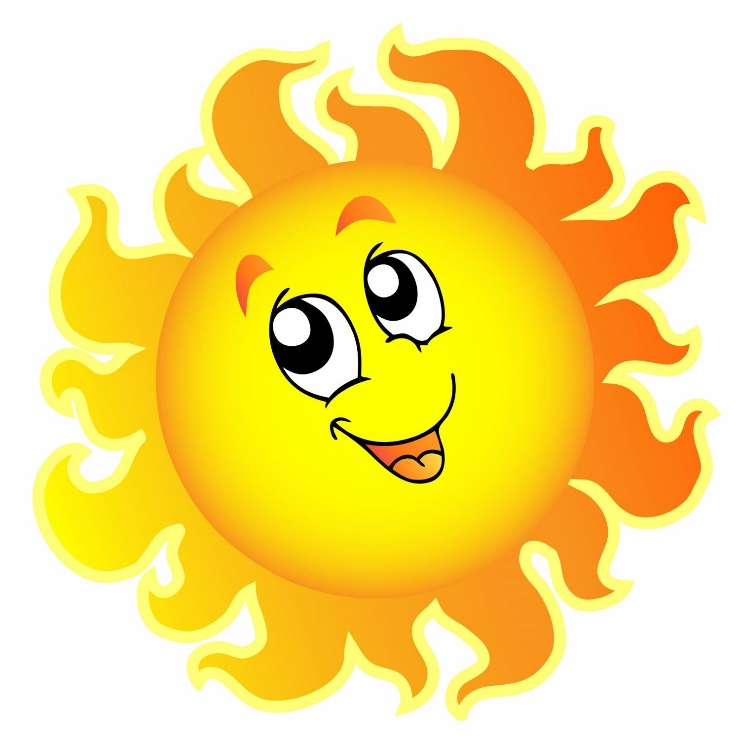 «Вместе весело шагать»программа летнего оздоровительного лагеря дневного пребывания «Солнышко»при МАОУ СОШ №- . Томска ЛЕТО – 2019Содержание программыИнформационная карта программыПояснительная записка
       Большое влияние на развитие личности ребенка оказывает коллектив, формируя моральные качества, определенные убеждения и совершенствуя способности и природные дарования. Процесс формирования личности ребенка, как правило, осуществляется не в одном, а в нескольких коллективах, в которые он входит. Известный педагог В.А. Сухомлинский посал: «…каждый человек имеет свои духовные запросы и интересы, и нет такого универсального коллектива, в котором все они могли бы найти полное удовлетворение. Удовлетворить их можно лишь при таком условии, когда духовная жизнь воспитанника проходит в нескольких коллективах, причем каждый з них имеет специфические цели и сферу деятельности».Летние каникулы составляют значительную часть годового объема свободного времени обучающихся, поэтому лето – это разрядка накопившейся за год напряженности, восполнение израсходованных сил, восстановление здоровья, развитие творческого потенциала, совершенствование личностных возможностей, воплощение собственных планов, удовлетворение индивидуальных интересов личностно-значимых сфер деятельности, развлечений, игр, свободы в выборе занятий.Педагогический коллектив муниципального автономного бюджетного образовательного учреждения средняя общеобразовательная школа № 44 старается построить систему летнего труда, отдыха и оздоровления так, чтобы ключевой идеей новой, складывающейся педагогической концепции стал воспитанник как развивающаяся личность, способная стать стратегом собственной жизни, поднимающаяся к взрослению. Детский оздоровительный лагерь дневного пребывания расположен на территории МАОУ СОШ №- 44 по ул. Алтайской, 120\1. Микрорайон школы сложный. Наша школа со смешанным контингентом обучающихся, многонациональна, как и вся наша Россия. Воспитание толерантности, взаимопонимания, уважения друг к другу для нас важно. Мы не должны забывать и о формировании здоровьесберегающей компетентности обучающихся. Мониторинг, проведенный среди обучающихся, родителей показал, что необходима организация летнего отдыха детей, обеспечивающая укрепление здоровья, развитие творческого потенциала, профилактика правонарушение и девиантного поведения, уважение к закону, государственным символам России, ее многовековой истории, чувства гордости за свое Отечество..Таким образом, следует выделить следующие проблемы организации летнего труда, отдыха и оздоровления детей и подростков:недостаточная занятость детей и подростков различными видами деятельности в летний период времени;профилактика детской безнадзорности и бродяжничества.Пришкольный оздоровительный лагерь с этой точки зрения – одна из самых подходящих форм  организации летнего отдыха обучающихся. Данная программа по своей направленности является комплексной, т. е. включает в себя разноплановую деятельность, объединяет различные направления оздоровления, отдыха и воспитания детей в условиях оздоровительного лагеря. Цель программыСоздание благоприятные условия для укрепления здоровья и организации досуга учащихся во время летних каникул, развития творческого и интеллектуального потенциала личности, ее индивидуальных способностей и дарований, творческой активности с учетом собственных интересов, наклонностей и возможностей.Задачи программыДля достижения поставленной цели необходимо решить следующие задачи:Создать условия для организованного отдыха детей.Приобщить  ребят к творческим видам деятельности, развитие творческого мышления.Утвердить в сознание школьников нравственные и культурные ценности.Создать благоприятные условия для укрепления здоровья детей, использовать окружающую природу в качестве источника оздоровления ребёнка.Привить навыки здорового образа жизни, укрепление здоровья.Формировать у ребят навыки общения и толерантности.Участники реализации программыПрограмма реализуется в течение одной лагерной смены, 15 дней (с 27 мая по 156июня 2019года). Основной состав лагеря – это учащиеся образовательного учреждения в возрасте от 7 лет до 11 лет, в количестве 165 человек.При комплектовании особое внимание уделяется детям из малообеспеченных, неполных семей, а также детям, находящимся в трудной жизненной ситуации, в том числе детям группы риска.Направления деятельности:обучающее - проведение политинформаций \ «Символы моей Родины», Символы Томской области», «Символы школьной ДОО «Пульсар», «Твои права и ответственность», «Конституция РФ» \;исследовательское - анализ результативности программы, сравнительный мониторинг уровня состояния здоровья детей в лагере;творчески – практическое - организация КТД \»День национальных традиций», конкурс презентаций  «Край родной»\, участие в городских мероприятиях;содержательно – обобщающее – описание опыта работы;Условия реализации направлений:организация работы по изучению символики России, Томской области;организация работы в области трудовой практики;раскрытие творческого потенциала участников летнего  оздоровительного лагеря;вовлечение обучающихся группы «Риска» в объединения с целью профилактики правонарушений и девиантного поведения;проведение мониторинга по изучению уровня состояния здоровья. Кадровое обеспечение Программы.Приказом по Школе  назначаются: директор лагеря,  заместитель директора лагеря – организатор культурно-массовой работы, воспитатель из числа педагогических работников Школы.Директор лагеря руководит его деятельностью, ведёт документацию, отвечает за охрану труда в Лагере.Воспитатели осуществляют воспитательную деятельность по плану Лагеря:   проводят досуговые мероприятия, следят за соблюдением режима дня, правил безопасного поведения, правил пожарной безопасности.Орган самоуправления в Лагере представляет собой совет отряда (участников смены), который совместно с организатором культурно-массовой работы и воспитателем и реализуют коллективные трудовые, творческие и оздоровительные мероприятия.Охрана жизни и здоровья детей.Весь персонал Лагеря несёт ответственность за жизнь и здоровье детей во время их пребывания в Лагере.Педагогические сотрудники, работающие в Лагере и дети должны строго соблюдать дисциплину, режим дня, план работы, положения охраны труда, правила пожарной и антитеррористической безопасности.Директор Лагеря проводит инструктаж по охране труда для сотрудников и детей с последующей регистрацией в журнале установленного образца.Организация питания осуществляется на базе столовой школы. Методическое обеспечение программыНаличие программы лагеря;План работы отряда;Должностные инструкции всех участников процесса;Подбор и разработка методических разработок в соответствии с планом лагеря;Проведение ежедневных планерок;Разработка системы отслеживания результатов и подведение итогов.Созданная в лагере система повышения профессионального мастерства педагогов позволяет целенаправленно подходить к вопросам воспитания, развития и оздоровления личности ребенка. Учет возрастных особенностей, знания об индивидуальном уровне физического и психического развития, анализ интересов и потребностей детей разных категорий позволяет целесообразно использовать в практической  деятельности педагогические технологии, способствующие самопознанию и самоопределению детей и подростков:Виды мероприятий, используемых в течение смены:дела познавательной направленности: интеллектуальные игры, беседы, экскурсии, кругосветки, презентации, диспуты, обсуждение и просмотр кинофильмов, спектаклей;дела массовые: кругосветки, конкурсы, общие праздники, игры, дискотеки, фестивали, митинг;интегрированные праздники: календарные, народные, спортивные (спартакиады, первенства);мероприятия, стимулирующие различные виды деятельности детей: кружки, студии, творческие объединения.Нормативно – правовые условияЗакон «Об образовании РФ»Конвенция о правах ребенка, ООНУстав МАОУ СОШ №44Положение о оздоровительно – трудовом лагере с дневным пребываниемИнструкции по правилам безопасностиДолжностные инструкции работниковСанитарные правила о прохождении медицинского осмотраЗаявления от родителейАкт приемки лагеряКомплексная программаПринципы, используемые при планировании и проведении лагерной сменыПрограмма  летнего оздоровительного лагеря «Родник» с дневным пребыванием детей и подростков  опирается на следующие принципы:Принцип гуманизации отношенийПостроение всех отношений на основе уважения и доверия к человеку, на стремлении привести его к успеху. Через идею гуманного подхода к ребенку, родителям, сотрудникам лагеря необходимо психологическое переосмысление всех основных компонентов педагогического процесса.Принцип соответствия типа сотрудничества психологическим возрастным особенностям учащихся и типу ведущей деятельности     Результатом деятельности воспитательного характера в летнем оздоровительном лагере «Родник» является сотрудничество ребенка и взрослого, которое позволяет воспитаннику лагеря почувствовать себя творческой личностью.Принцип  дифференциации  воспитанияДифференциация в рамках летнего оздоровительного лагеря предполагает:-отбор содержания, форм и методов воспитания в соотношении с индивидуально-психологическими особенностями детей;-создание возможности переключения с одного вида деятельности на другой в рамках смены (дня);-взаимосвязь всех мероприятий в рамках тематики дня;-активное участие детей во всех видах деятельности.Принцип комплексности оздоровления и воспитания ребёнка.Данный принцип может быть реализован при следующих условиях:-необходимо чёткое распределение времени на организацию оздоровительной и воспитательной работы;-оценка эффективности пребывания детей на площадке должна быть комплексной, учитывающей все группы поставленных задач.Принцип гармонизации сущностных сил ребёнка, его интеллектуальной, физической, эмоционально-волевой сфер с учётом его индивидуальных и возрастных особенностей.Этот принцип может быть реализован при следующих условиях:-вариантности выбора способа реализации в различных видах деятельности;-сочетание форм работы, учитывающих возрастные особенности детей;-постоянной коррекции воздействий на каждого ребёнка с учётом изменений, происходящих в его организме и психике.Принцип интегративно-гуманитарного подхода.Этот принцип определяет пять «граней»:-грань личностного восприятия («это затрагивает или может затрагивать лично   меня»);-грань сопричастности («этого достигли ребята, это им нужно – значит, это доступно и нужно мне»);-грань глобального восприятия («это нужно знать всем – значит это важно и для меня; это относится к общечеловеческим ценностям»);-грань ориентации на консенсус («Я признаю за другим право иметь свою точку зрения, я могу поставить себя на место других, понять их проблемы»);-грань личной ответственности («я отвечаю за последствия своей деятельности для других людей и для природы»).Принцип уважения и доверия.Этот принцип может быть реализован при следующих условиях:-добровольного включения ребёнка в ту или иную деятельность;-доверие ребёнку в выборе средств достижения поставленной цели, в основном на вере в возможность каждого ребёнка и его собственной вере в достижении негативных последствий в процессе педагогического воздействия;-в учёте интересов учащихся, их индивидуальных вкусов.Содержание программы.Механизм реализации Программы.1 этап – Подготовительный:создание нормативно-правовой базы, разработка документации;подбор кадров;комплектование отряда.2 этап – Организационный:выявление и постановка целей развития коллектива и личности;сплочение отряда;формирование законов и условий совместной работы;подготовка к дальнейшей деятельности по программе.3 этап – Основной:выполнение режима дня;реализация плана работы Лагеря.4 этап – Заключительный:анализ результатов работы – отчёт о работе Лагеря;творческий отчёт (фотоальбом, фотогазета, презентация, обработка видеоматериалов, заключительный концерт).Ожидаемые результатыВ ходе реализации данной программы ожидается:-Общее оздоровление воспитанников, укрепление их здоровья.-Укрепление физического и духовного здоровья  детей, развитие лидерских и организаторских качеств, приобретение новых знаний, развитие творческих способностей, детской самостоятельности.-Получение участниками смены умений и навыков  индивидуальной и коллективной творческой и трудовой деятельности, социальной активности.-Развитие коммуникативных способностей и толерантности.     -Повышение творческой активности детей путем вовлечения их в социально-значимую деятельность.    - Приобретение новых знаний и умений в результате занятий в кружках (разучивание песен, игр, составление проектов)      -Расширение кругозора детей.     - Повышение общей культуры учащихся, привитие им социально-нравственных норм.      -Личностный рост участников смены.  Факторы рискаМатериально-техническое обеспечениеПомещения лагеря:8 классных комнат, актовый  и спортивный залы, столовая на 100 мест, кабинет социального педагога и психолога, библиотека, оборудованный медицинский кабинет.В распоряжении лагеря одна спортивная площадка,  игровая площадка. Методы стимулирования:поощрение;одобрение;награждение.Диагностика: анкетирование обучающихся в организационный период с целью выявления их интересов;анкетирование «Символы моей Родины»;наблюдение за поведением обучающихся во время проведения мероприятий в лагере, выявление их лидерских качеств, определение уровня коммуникативности;анкетирование в конце смены с целью выявления личностного роста, оправдание ожидаемого результата;                                  мониторинг эффективности оздоровительной компании обучающихсяКадровый состав летнего оздоровительного лагеря:Механизм реализации программы:Список используемой литературы:Григоренко Ю.Н., Кострецова У.Ю., Кипарис-2: Учебное пособие по организации детского досуга в детских оздоровительных лагерях и школе. – М.: Педагогическое общество России, 2002.Гузенко А.П. Как сделать отдых детей незабываемым праздником. Волгоград: Учитель, 2007Нещерет Л.Г. Хочу быть лидером! Выпуск 4.-Н. Новгород: изд-во ООО «Педагогические технологии», 2006.Организация досуговых, творческих и игровых мероприятий в летнем лагере.  С.И.Лобачева.Москва: ВАКО, 2007 г.Программа пришкольного оздоровительного лагеря «Лето» при МОУ  «Октяборьская средняя общеобразовательная школа №1». Автор: Кондрашова С.А.Программа оздоровительного лагеря «Солнышко»Муниципальная Осановецкая средняя общеобразовательная школа. Авторы: Евсеева О.Г., Кириллова Т. А.Программа летнего оздоровительного лагеря дневного пребывания «Радужное творчество» МОУ  «Средняя общеобразовательная школа №12» Автор: Корнеева Н.Д.Учебник для  вожатого. М.П.Кулаченко – Ростов на Дону: Феникс, 2008ПриложениеЗаконы лагеряБез разрешения воспитателей (вожатых) не покидай лагерь; Будь хозяином своего лагеря и помни, что рядом соседи: не надо мешать друг другу;Ни одной сломанной ветки. Сохраним наш лагерь зеленым;Если вожатый поднимает правую руку – все замолкают;Время дорого у нас: берегите каждый час, каждую минуту, каждую секунду – не опаздывайте;Долой скуку;Будь вынослив и терпелив; Один за всех и все за одного! За друзей стой горой; Творить всегда, творить везде, творить на радость людям!Работают кружки:1. Кружок ИЗО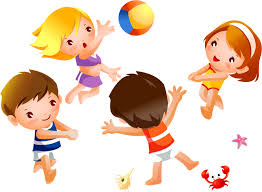 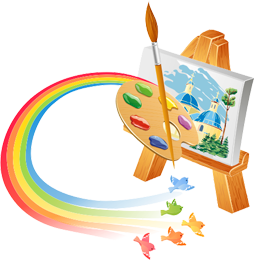 Кружок музыки                                        4. Кружок английского языка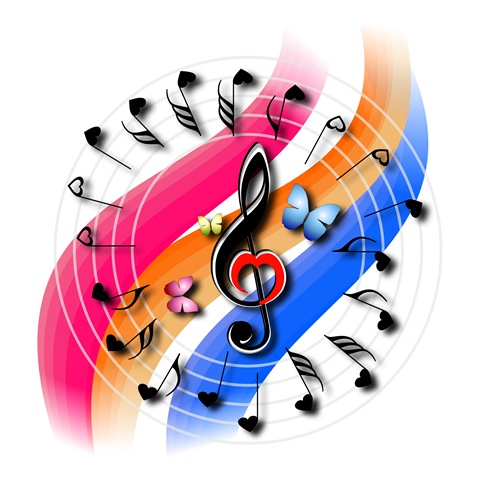 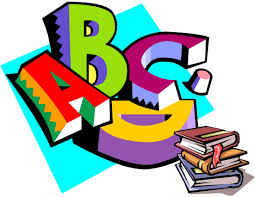 5.Кружок «Занимательная математика»             6. Кинозал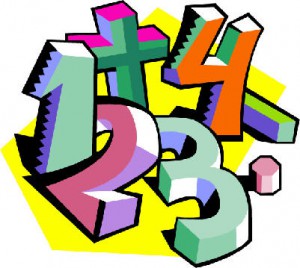 Наименование СтраницаИнформационная карта программыПояснительная запискаЦель программыЗадачи программыУчастники реализации программыНаправления деятельности:1Полное название программыПрограмма пришкольного детского оздоровительного  лагеря с дневным пребыванием2Цель программыСоздание благоприятных условий для укрепления здоровья и организации досуга учащихся во время летних каникул, развития творческого и интеллектуального потенциала личности, ее индивидуальных способностей и дарований, творческой активности с учетом собственных интересов, наклонностей и возможностей.3Задачи программыСоздание условий для организованного отдыха детей.Приобщение ребят к творческим видам деятельности, развитие творческого мышления.Утверждение в сознание школьников нравственных и культурных ценностей.Создание благоприятных условий для укрепления здоровья детей, использование окружающей природы в качестве источника оздоровления ребёнка.Привитие навыков здорового образа жизни, укрепление здоровья.Формирование у ребят навыков общения и толерантности.4Направление деятельностиКомплексная, включает в себя разноплановую деятельность.5Автор программыАндреева Ольга Владимировна6ОУ представляющее программуМАОУ СОШ № 44 города Томска7КадрыУчителя предметники8Адрес, телефонг Томск, ул Алтайская 120/1, т 45-07-769Место реализацииБаза МАОУ СОШ №44 г Томска10Возраст учащихсяот 7 до 11 лет11Сроки проведения, количество сменС 27 мая по 16 июня,1 смена Направления работыМетоды реализации«Здоровым быть модно»Утренняя зарядка, спортивные соревнования;Занятия с элементами тренинга.«Необычное в обычном»занятия с элементами тренинга по развитию творческих способностей.«Радуга талантов»конкурсные мероприятия, организация концертов«Экологическое воспитание»экскурсии. экологическая викторинаПатриотическое воспитаниеэкскурсия к памятнику, посвященному погибшим в годы Вов;просмотр фильмов о Вов, конкурс рисунков.Краеведческая работапосещение музея;викторины по истории родного края.Кругосветка по памятникам Томска, России.Ритуалы лагеряНазвание отряда, девиз, утреннее построение, подведение итогов дня.Факторы рискаМеры профилактикиНизкая  активность детей в реализации программыВыявление индивидуальных способностей и интересов ребенка для приобщения и значимости другой деятельностью (социально – значимой, спортивной, трудовой и т.д)Неблагоприятные погодные условияОрганизация мероприятий согласно тематике смены  (например мероприятия в хорошую погоду- на улице, в плохую, в помещении школы)Недостаточная психологическая компетентность воспитательного коллективаПроведение инструктивно – методических сборов с теоретическими  занятиями. Индивидуальная работа с воспитателями по коррекции содержания работа.№ФИОДолжность 1Тарасюк Ирина ВалентиновнаУчитель2. Андреева Ольга ВладимировнаУчитель3Хилькевич Светлана ВладимировнаУчитель4Микушина Татьяна АлексеевнаУчитель5Болтовская Юлия ВладимировнаУчитель6Шеянова Светлана ВалерьевнаУчитель7Даниленко Елена Владимировна Учитель8Жалнина Людмила ВалентиновнаУчитель9Казанцева Елена ВалерьевнаУчитель10Селиванова Татьяна ПавловнаУчитель11Нейзман Елена ВалерьевнаУчитель12Тазырачева Екатерина СергеевнаУчитель13Федорова Наталья ЮрьевнаУчитель14Баскова Алла НиколаевнаУчитель15Сорочинская Ирина ВладимировнаУчитель16Брусницына Наталья ВалентиновнаУчитель17Горх Лариса ГеорговнаУчитель18Мисюрина Ирина ВикторовнаУчитель19Клименко ЕвгенийУчитель, инструктор по физическому воспитанию20Шавыкин Денис СергеевичУчитель, инструктор по физическому воспитанию21Новичкова Юлия ВладимировнаУчитель22Царегородцева Татьяна СергеевнаУчитель23Колотовкин Родион ВалерьевичУчитель24Кастерова Элла АлександровнаУчительнаправлениезадачиформыОбучающее направление\формирование гражданских качеств, воспитание уважения к символам,привитие навыков здорового образа жизни \1.Формирование интереса к истории России.2.  Укреплять здоровья детей.3.Формировать умения и навыки заботы о своем здоровье.4. Обучать методике проведения игровых тренингов.5. Научить формировать и отстаивать свою позицию.Утренняя зарядка;Занятия ритмикой;Соревнования, конкурс рисунков «Сохрани свое здоровье»Игры на свежем воздухе.Практикум знакомстваВикторины.Показ презентаций.Видеолекторий.Творчески- практическое направление1. Развивать творческий потенциал обучающихся через участие в проведении КТД, участие в городских  мероприятиях.2.Определять уровень знаний обучающимися своих прав и свобод.Конкурсы.Инсценировки.Беседы.Викторины.Экскурсии.Тренинги.Анкетирование.Проведение КТД.Исследовательское направление1. Выявлять творческий потенциал обучающихся.2. Выявлять уровень готовности к лидерству.3. Выявлять степень готовности обучающихся к работе в группах.4. Анализировать результативность подпрограмм.5. Анализировать уровень состояние правонарушений.Конкурсы.Соревнования.Тренинги.Мониторинг. Анкетирование.Беседы .Содержательно – обучающее направление1. Подвести итоги реализации программы.2. Обобщить опыт работы.Мониторинг эффективности подпрограмм.Анализ удовлетворенности обучающихся и   родителей лагерем. Дата№Работа в лагере:Выход:27.05.2019День 11.Организационная часть.2.3накомство с лагерем, с планом работы.3.Разбивка на отряды (название, девиз, командир, эмблема).Открытие лагеря.3.Фактура-Томск. Мастер- класс. Фигура из бумаги. 8:00-8:30 – прием детей.8:30-8:45 – зарядка9:00-9:45 – завтрак10:00-12:30 – мастер – класс «Фигура из бумаги»13:00 - обед13:30 – 13:45 – отрядные дела.14:00 – уход домой.28.05.2019День 21. Конкурс рисунков «Эмблема нашего лагеря» 2.Оформление газет отрядов «Это МЫ!» 3. Конкурс рисунков «Наш любимый край»8:00-8:30 – прием детей.8:30-8:45 – зарядка9:00-9:45 – завтрак10:00-12:30- выезд13:00 – обед13:30-13:45 – отрядные дела14:00- уход домойРК « Факел»«Маугли , дикая планета»29.05.2019День 31. День добрых сюрпризов2. Игры на свежем воздухе3.3анятие по рисованию «Сказки Пушкина»15:00 – 15:30 прием детей.15: 35 – 15:55 – зарядка16:00- 16:30 – обед16:30 – 17:30 – мастер-класс «Рисование акварелью»17:30 - 17:45 – ужин17:50- линейка30.05.2019День 41. Минутка здоровья «Путешествие в страну Витаминию»2.Конкурс рисунков «Моё любимое животное»8:00-8:30 – прием детей.8:30-8:45 – зарядка9:00-9:45 – завтрак10:00-12:30- выход13:00 - обед13:30 – 13:45 – отрядные дела.14:00-уход домойБиблиотека на КолхознойМастер-класс «Веселый молоточек»31.06.2019День 51 .Минутка здоровья .2. «До, ре, ми, фа, соль» – песенный конкурс 3.Подвижные игры на воздухе.13:00 – 13:30 встреча  детей у Партизана (прием детей)13:30-15:00 -выезд16:00- 16:30 – обед16:35-17:30 –отрядные дела17:30 – 17:45 - ужин17:50 - ЛинейкаХобби-центр«Клоунада»3.06.2019День 61. Минутка здоровья.2.Командная игра –викторина «Цветик –семицветик»3. Конкурс бантиков.4. Веселые старты.13:00 - 13-30 – встреча у Партизана(прием детей)14:00-16:30-выход16:00 – 16:30 – обед16:35 – 17:55 – отрядные дела.17:35- 17-50 - ужин17:50 - ЛинейкаБиблиотека на КолхознойИгровая программа « Живи на всей планете, народ веселый»4.06.2019День 71 .Минутка здоровья «Осанка – основа красивой  походки»2. Подвижные игры14:30-15:00– встреча у Партизана(прием детей)15:00 –16:00- выезд16:00 – 16:30 – обед16:35 – 17:30 – отрядные дела.17:35- 17-50 - ужин17:50 - Линейка« Атомный центр»5.06.2019День 81.Театральная гостиная. Инсценировка любимой сказки2.Конкурс загадок.13:00-13:30-встеча детей у Партизана (прием детей)14:00 – 16:00-выезд16:00- 16:30 – обед16:45 – 17: 15 – работа кружков17:20 - 17:30 – отрядные дела.17:30 – 17:45 - ужин17:50 - ЛинейкаТЮЗ« Как КощейБессмертный на ВасилисеЖенился»6.06.2019День 91.Беседа о здоровье. «Если хочешь быть здоровым - закаляйся».2.« Мульти-Пульти – карнавал»З. « Мир сказок, стихов, все это Пушкин добрый гений» 8:00-8:30 – прием детей.8:30-8:45 – зарядка9:00-9:45 – завтрак10:00-12:30-выход13:00 - обед13:30 – 13:45 – отрядные дела.14:00 – уход домой.Драмматический театр«Маленькая Баба-Яга»7.06.2019День 101. Минута здоровья «Правильное питание».2.День города.3.Веселые старты.8:00-8:30 – прием детей.8:30-8:45 – зарядка9:00-9:45 – завтрак10:00-12:30 – выезд13:00 - обед13:30 – 13:45 – отрядные дела.14:00 – уход домой.Областная художественнаяБиблиотека.10.06.2019День 111. Минутка здоровья   «Берегите зубы»,2. Танцевальный конкурс «Танцы со звездами»3.	Конкурс «Бумажная мозаика»4.	Игры на свежем воздухе8:00-8:30 – прием детей.8:30-8:45 – зарядка9:00-9:45 – завтрак11:00- 13:00 – выход13:00 - обед13:30 – 13:45 – отрядные дела.14:00 – уход домой.Библиотека на КолхознойМастер-класс«Разминка для рук»11.06.2019День 121.Минуты здоровья «Друзья  Мойдодыра и наше здоровье»2.Малые Олимпийские игры13:00-13:30-встеча детей у Партизана (прием детей)14:00 – 16:00-выезд16:00- 16:30 – обед16:45 – 17: 15 – работа кружков17:20 - 17:30 – отрядные дела.17:30 – 17:45 - ужин17:50 - ЛинейкаРК « Факел»« Алладин»13.06.2019День 131 .Творческая мастерская. Конкурс рисунков «Мой лагерь»2. Репетиция к концертуЗ.Спортивная эстафета4.Заполнение Книги отзывов о лете.14:30-15:00-прием детей15:00-16:00-выезд16:00 – 16:30 – обед16:35 – 17:30 – отрядные дела.17:35- 17-50 - ужин17:50 - ЛинейкаБиблиотека на КолхознойАтомный центр14.06.2019День 141 .Заполнение Книги отзывов о лете.2.Спортивная эстафета. Измерение веса, роста детей.3.Концерт «Лагерный звездопад»4.3акрытие смены. Награждение.8:00-8:30 – прием детей.8:30-8:45 – зарядка9:00-9:45 – завтрак9:45-12:30-выезд13:00 - обед13:30 – 13:45 – отрядные дела.14:00 – уход домой.Закрытие лагеряРК Факел« Жизнь домашних животных»